说明书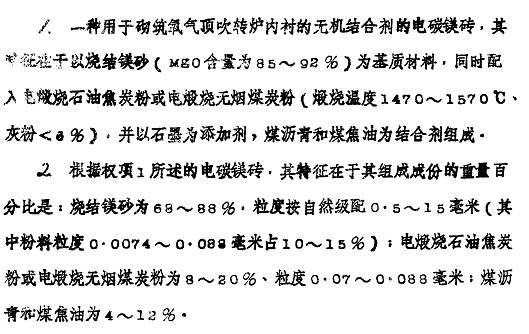 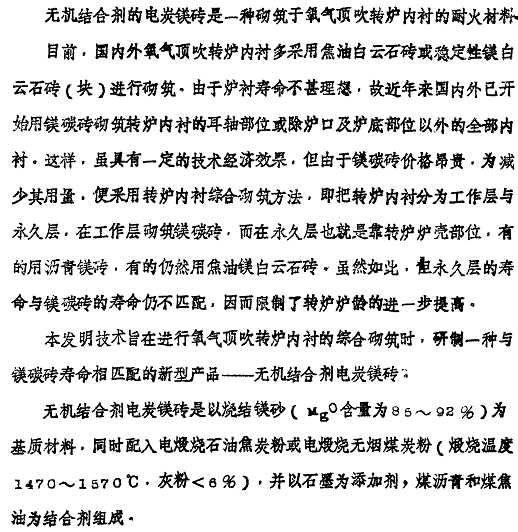 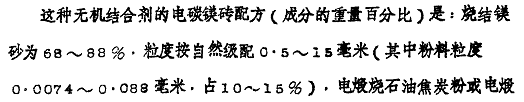 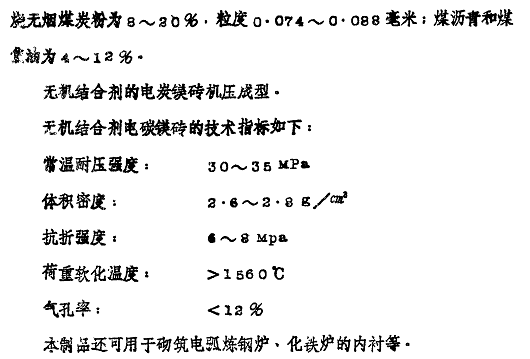 